Логическо И, Логическо ИЛИ, ОтрицаниеЗадача 1.Да се напише програма, която чете 3 числа и отпечатва дали са еднакви (yes / no).Задача2 : Точка в правоъгълникПроверка дали точка {x, y} се намира вътре в правоъгълника {x1, y1} – {x2, y2}. Входните данни се четат от конзолата и се състоят от 6 реда: десетичните числа x1, y1, x2, y2, x и y (като се гарантира, че x1 < x2 и y1 < y2).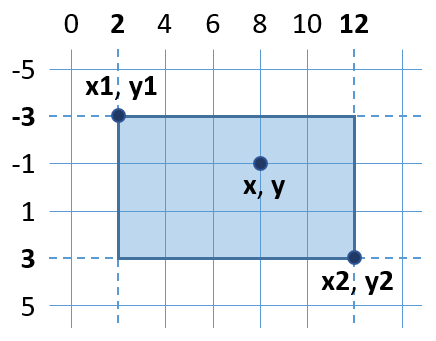 Задача3: плод или зеленчукНека проверим дали даден продукт е плод или зеленчук:Плодовете "fruit" са: banana, apple, kiwi, cherry, lemon, grapesЗеленчуците "vegetable" са: tomato, cucumber, pepper, carrotВсички останали са "unknown"Задача 4: Невалидно числоДадено число е валидно, ако е в диапазона [100…200] или е 0. Да се напише програма, която чете цяло число, въведено от потребителя, и печата "invalid" ако въведеното число не е валидноЗадача 5: КиноВ една кинозала столовете са наредени в правоъгълна форма в r реда и c колони. Има три вида прожекции с билети на различни цени:Premiere – премиерна прожекция, на цена 12.00 лева.Normal – стандартна прожекция, на цена 7.50 лева.Discount – прожекция за деца, ученици и студенти на намалена цена от 5.00 лева.Напишете програма, която чете тип прожекция (стринг), брой редове и брой колони в залата (цели числа), въведени от потребителя, и изчислява общите приходи от билети при пълна зала. Резултатът да се отпечата във формат като в примерите по-долу, с 2 знака след десетичната точка.  Примерен вход и изходБонус точкиДадено е цяло число – начален брой точки. Върху него се начисляват бонус точки по правилата, описани по-долу. Да се напише програма, която пресмята бонус точките, които получава числото и общия брой точки (числото + бонуса).Ако числото е до 100 включително, бонус точките са 5.Ако числото е по-голямо от 100, бонус точките са 20% от числото.Ако числото е по-голямо от 1000, бонус точките са 10% от числото.Допълнителни бонус точки (начисляват се отделно от предходните):За четно число  + 1 т.За число, което завършва на 5  + 2 т.Примерен вход и изходЗадача 5: Информация за скоросттаДа се напише програма, която чете скорост (реално число), въведена от потребителя и отпечатва информация за скоростта. При скорост до 10 (включително) отпечатайте “slow”. При скорост над 10 и до 50 отпечатайте “average”. При скорост над 50 и до 150 отпечатайте “fast”. При скорост над 150 и до 1000 отпечатайте “ultra fast”. При по-висока скорост отпечатайте “extremely fast”. Примери:Задача 6: Конвертор за мерни единициДа се напише програма, която преобразува разстояние между следните 3 мерни единици: mm, cm, m. Използвайте съответствията от таблицата по-долу:Входните данни се състоят от три реда, въведени от потребителя:Първи ред: число за преобразуване - реално число Втори ред: входна мерна единица - текстТрети ред: изходна мерна единица (за резултата) - текстНа конзолата да се отпечата резултатът от преобразуването на мерните единици форматиран до третия знак след десетичната запетая.входизходвходизходвходизходPremiere10121440.00 levaNormal21132047.50 levaDiscount12301800.00 levaвходизходвходизходвходизходвходизход20626175372122703270.32973.3158751589.517464.5входизходвходизходвходизходвходизходвходизход8slow49.5average126fast160ultra fast3500extremely fastвходна единицаизходна единица1 meter (m)1000 millimeters (mm)1 meter (m)100 centimeters (cm)входизходвходизходвходизход12mmm0.012150mcm15000.00045cmmm450.000